Name______________________	       Date_____________        Class__________7th grade Unit 1 Study Guide:  Operations with Rational NumbersMCC7.NS.1 Which number sentence is modeled on the number line below?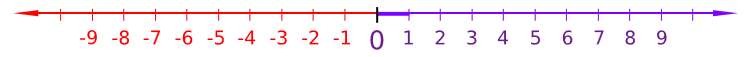 a.  4 + (-3) = 1		b.   -3 + 4 = 1		c.   4 – (-3) = 1 	d.   -3 -4 = 1At 6:00 AM, the temperature outside was -10 degrees. At 6:00 PM, the temperature was 20 degrees. By how many degrees did the temperature increase from 6:00 AM to 6:00 PM? Draw a vertical number line to solve.      a. 20		           b. 25 		            c. 30		            d. 35Which counter set represents  0 ?a)  			b)  			c)  			d)  Plot the point (-2) and its opposite on the number line below. Molly had $2 in her bank account.  She used her debit card to purchase seven Cola’s for $2 each.  How much money must she put into her account to bring her balance to $0?Which expression below is the same distance from zero on a number line as  		b.                 c.              d. The additive inverse of -40 is _______ 		b.                           c.                        d.   Fill in the missing information from the account ledger below.12. Find these sums and differences. a.  _______		b.   6 _______c.   _______		d.    _______e.  _______		 f.    _______g.   ________		h.   _______13. The greatest one-day temperature change in world records occurred at Browning, MT in 1916.  The temperature fell from 50 to -66 in less than 24 hours.  What was the temperature change for that day?  Write a number sentence to represent the change and solve.14. A scuba diver dives to a depth of 225 feet below sea level.  To get a closer look at a hammer head shark, he ascends 45 feet.  He then descends 90 feet to take a picture of a coral reef.  At what depth was the diver when he took the picture?  Show your reasoning.15. In Math Fever, students answer questions and earn points for correct responses and lose points for incorrect responses. The Know-It-Alls have a current score of 250 points.  They answer another series of questions and their scores are listed in the table below.  What would their point value be for the final question if they ended with a score of –50?  Don’t forget they are starting with +200.						Current Score = 20016. What is the sum?  (9.99 + 12.22) + (-14.22)a.  -7.99			c.  0b.  7.99			d.  36.43MCC7.NS.217. The signs of factors being multiplied are shown below. Which of the following would result in a product that is a negative number? (+) • (+) • (-) (-) • (+)   • (-) (-) • (-) • (-) (+) • (-)18.  Which expression will result in a positive product?(0.1)(-10)		C.  0 • -45(-1)(-5)			D.      •  019. On Wednesday, the temperature changes - 5 each hour from noon until 10:00 pm.  If the temperature at noon was 15 , what was the temperature at 7:00pm?20. Pamela’s bank account showed ─$160 on Friday.  If there were 5 transactions that occurred after her bank account was at $0, what was the mean (average) amount of each transaction?21.  A small company had a profit/loss of -$350.00 in January. If it continues to have the same profit/loss each month for 4 months, what will be the company’s total profit/loss after 4 months? Show work. Did the company experience a profit or loss? Solve.22. Lauren hiked down a 3,850-foot mountain trail. She stopped 5 times along the way to rest. If she hiked the same distance between each stop, how far down did Lauren hike between each stop? Solve.23. A loop around a park is 1 miles. If Clarice runs  of the way around the loop, how far does she run?a.  miles   		b.    miles		c. 1 miles		d.  2 miles24.  Simplify the following expression.    ÷ ( •    ) ÷ 11 		           b. 		             c.   		          d.  125. Which decimal is equivalent to   ?        a. - 0.833	       b. 0.56		c. 0.833		d. -0.1667DateTransactionWithdrawal (-)Deposit (+)Balance9-2-2014Beginning Balance-$35.509-3-2014Birthday gift from Mom$20.508._________9-4-2014Wal-mart$35.259._________9-5-2014Birthday gift from Pat$45.00         $-5.259-5-2014Gas Station$ 25.7510.________9-6-2014Pay check$20011.________Point ValueAnswer100Correct150Incorrect50Correct400Incorrect??Final Score = ‒50